Useful words for describingCreate a sentence using the following ‘power’ verbs.grabbed snatched sprinted scrambled shoutedscreamed crawled leapt strode yelledexclaimed 
glaredExamples of Writing PromptsThe following are twenty writing prompts that you could use to spark your imagination. If you want to use one, don’t worry about where the ideas take you or whether what you’ve written is “good”. The point is just to get into the flow of writing. You can come back later and polish if you wish to.It was the first snowfall of the year.He hadn’t seen her since the day they left High School.The city burned, fire lighting up the night sky.Silk.She studied her face in the mirror.The smell of freshly-cut grass.They came back every year to lay flowers at the spot.The streets were deserted. Where was everyone? Where had they all gone?This time her boss had gone too far.Red eyes.Stars blazed in the night sky.He woke to birdsong.‘Shh! Hear that?’ ‘I didn’t hear anything.’He’d always hated speaking in public.She woke, shivering, in the dark of the night.The garden was overgrown now.He’d never noticed a door there before.She’d have to hitch a ride home.‘I told him not to come back too!’His feet were already numb. He should have listened.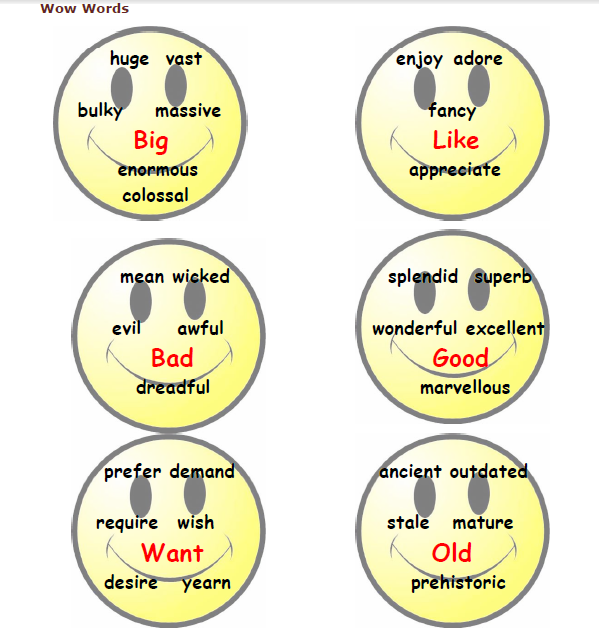 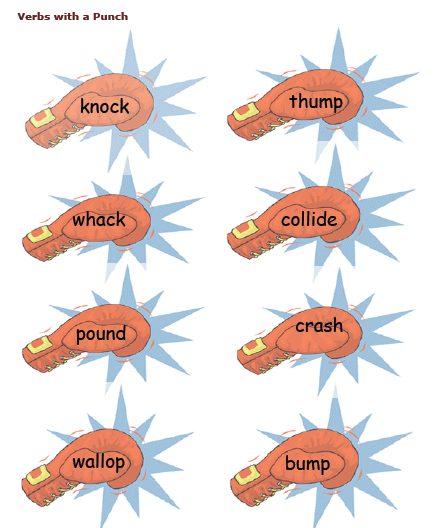 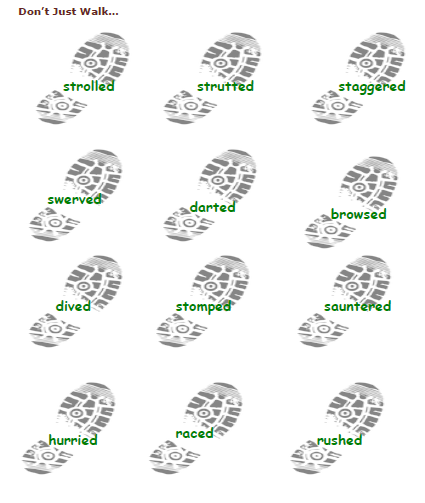 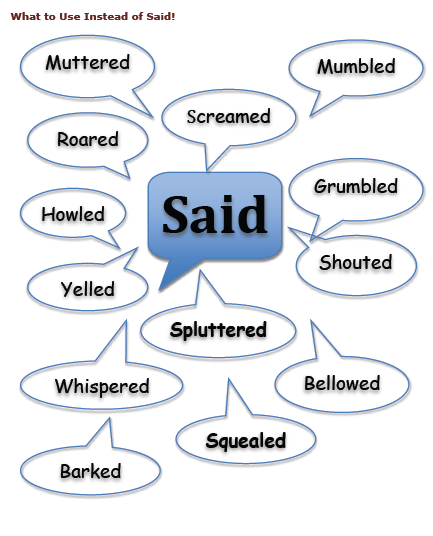 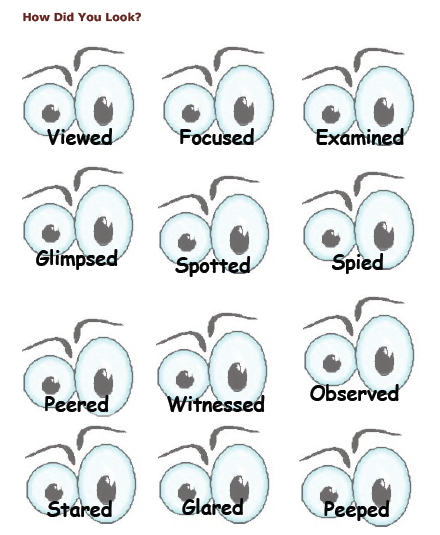 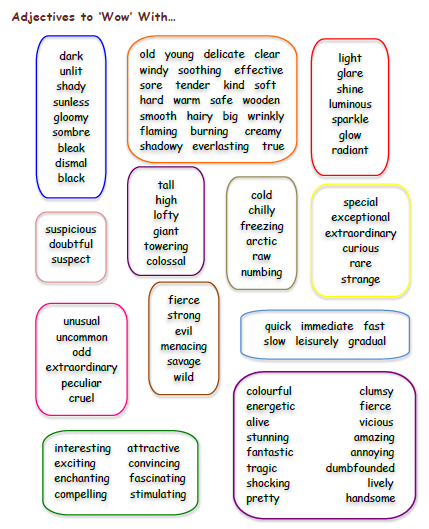 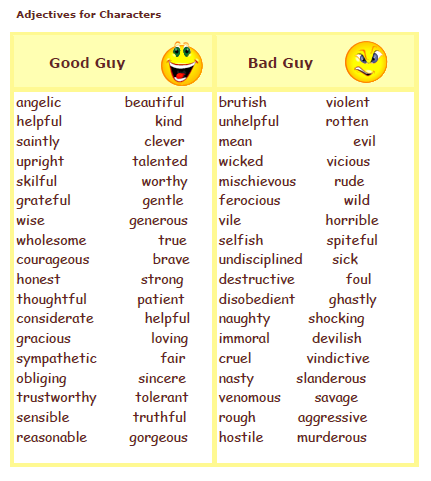 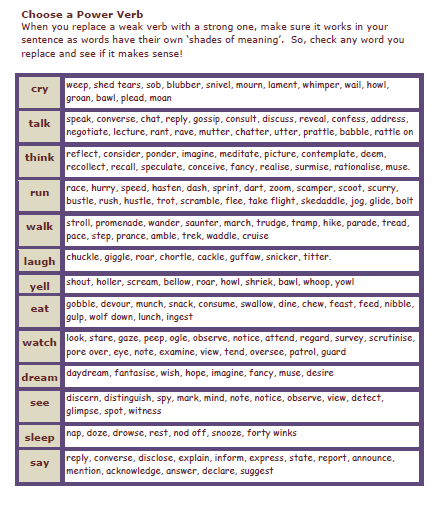 EXTRA:Beautiful WordsAmorphous: indefinite, shapeless
Beguile: deceive
Caprice: impulse
Cascade: steep waterfall
Cashmere: fine, delicate wool
Chrysalis: protective covering
Cinnamon: an aromatic spice; its soft brown color
Coalesce: unite, or fuse
Crepuscular: dim, or twilit
Crystalline: clear, or sparkling
Desultory: half-hearted, meandering
Diaphanous: gauzy
Dulcet: sweet
Ebullient: enthusiastic
Effervescent: bubbly
Elision: omission
Enchanted: charmed
Encompass: surround
Enrapture: delighted
Ephemeral: fleeting
Epiphany: revelation
Epitome: embodiment of the ideal
Ethereal: celestial, unworldly, immaterial
Etiquette: proper conduct
Evanescent: fleeting
Evocative: suggestive
Exuberant: abundant, unrestrained, outsize
Felicity: happiness, pleasantness
Filament: thread, strand
Halcyon: care-free
Idyllic: contentedly pleasing
Incorporeal: without form
Incandescent: glowing, radiant, brilliant, zealous
Ineffable: indescribable, unspeakable
Inexorable: relentless
Insouciance: nonchalance
Iridescent: luster
Languid: slow, listless
Lassitude: fatigue
Lilt: cheerful or buoyant song or movement
Lithe: flexible, graceful
Lullaby: soothing song
Luminescence: dim chemical or organic light
Mellifluous: smooth, sweet
Mist: cloudy moisture, or similar literal or virtual obstacle
Murmur: soothing sound
Myriad: great number
Nebulous: indistinct
Opulent: ostentatious
Penumbra: shade, shroud, fringe
Plethora: abundance
Quiescent: peaceful
Quintessential: most purely representative or typical
Radiant: glowing
Redolent: aromatic, evocative
Resonant: echoing, evocative
Resplendent: shining
Rhapsodic: intensely emotional
Sapphire: rich, deep bluish purple
Scintilla: trace
Serendipitous: chance
Serene: peaceful
Somnolent: drowsy, sleep inducing
Sonorous: loud, impressive, imposing
Spherical: ball-like, globular
Sublime: exalted, transcendent
Succulent: juicy, tasty, rich
Suffuse: flushed, full
Susurration: whispering
Symphony: harmonious assemblage
Talisman: charm, magical device
Tessellated: checkered in pattern
Tranquility: peacefulness
Vestige: trace
Zenith: highest pointUgly WordsCacophony: confused noise
Cataclysm: flood, catastrophe, upheaval
Chafe: irritate, abrade
Coarse: common, crude, rough, harsh
Cynical: distrustful, self-interested
Decrepit: worn-out, run-down
Disgust: aversion, distaste
Grimace: expression of disgust or pain
Grotesque: distorted, bizarre
Harangue: rant
Hirsute: hairy
Hoarse: harsh, grating
Leech: parasite,
Maladroit: clumsy
Mediocre: ordinary, of low quality
Obstreperous: noisy, unruly
Rancid: offensive, smelly
Repugnant: distasteful
Repulsive: disgusting
Shriek: sharp, screeching sound
Shrill: high-pitched sound
Shun: avoid, ostracize
Slaughter: butcher, carnage
Unctuous: smug, ingratiating
Visceral: crude, anatomically graphicScary vocabularyscaryprovoking fear terrorchillingthe process of becoming cooler; a falling temperatureshiverycold enough to cause shiversterrorizecoerce by violence or with threatsterrifyfill with terror; frighten greatlyscourgesomething causing misery or deaththreatdeclaration of an intention or a determination to inflict harm on anotherholy terrora very troublesome childpanican overwhelming feeling of fear and anxietyfearan emotion experienced in anticipation of some specific pain or danger (usually accompanied by a desire to flee or fight)venerateregard with feelings of respect and reverence; consider hallowed or exalted or be in awe offrightan emotion experienced in anticipation of some specific pain or danger (usually accompanied by a desire to flee or fight)fearfulnessan emotion experienced in anticipation of some specific pain or danger (usually accompanied by a desire to flee or fight)dreadfearful expectation or anticipationfrightencause fear inscarecause fear infreaka person or animal that is markedly unusual or deformedmonstrositya person or animal that is markedly unusual or deformedlusus naturaea person or animal that is markedly unusual or deformeddemonan evil supernatural beingdevilan evil supernatural beingfiendan evil supernatural beingogre(folklore) a giant who likes to eat human beingsimaginary beinga creature of the imagination; a person that exists only in legends or myths or fictionimaginary creaturea creature of the imagination; a person that exists only in legends or myths or fictionfreak outlose one's nervegross outfill with distastepitch blacknesstotal absence of lighttotal darknesstotal absence of lightblackbeing of the achromatic color of maximum darkness; having little or no hue owing to absorption of almost all incident lightblacknesstotal absence of lightsinisterstemming from evil characteristics or forces; wicked or dishonorablebleakunpleasantly cold and dampfatalbringing deathsinistralof or on the leftmenacingthreatening or foreshadowing evil or tragic developmentsuglydispleasing to the sensesWord List and VocabularyAlphalary for Halloween (321)Halloween Vocabulary Word List Aafraid
afterlife
alarming
alien
angel
apparition
astronaut
autumnBballerina
bat
beast
bizarre
black
black cat
blood
bloodcurdling
bogeyman
bone
boo
broomstickCcackle
cadaver
candy
cape
carve
casket
cat
cauldron
cemetery
chilling
cloak
clown
cobweb
coffin
corpse
costume
cowboy
cowgirl
creepy
crown
cryptDdark
darkness
dead
demon
devil
devilish
disguise
dreadful
death
dress-upEeerie
elf
enchant
evil
eyeballs
eyepatchFface paint
fairy
fall
fangs
fantasy
fear
firefighter
flashlight
fog
fright
frighten
frightening
frightfulGgenie
ghastly
ghost
ghostly
ghoul
ghoulish
goblin
goodies
gory
gown
grave
gravestone
grim
Grim Reaper
grisly
gruesomeHhair-raising
Halloween
hat
haunt
haunted house
hayride
headstone
hobgoblin
hocus pocus
horrible
horrify
howlIimpJjack-o'-lantern
jumpsuitKkimono
kingLlanternMmacabre
make-believe
make-up
magic
magic wand
mask
masquerade
mausoleum
midnight
mist
monster
moon
moonlight
moonlit
morbid
mummy
mysteriousNnight
nightmare
ninjaOOctober
ogre
orange
otherworldly
owlPparty
petrify
phantasm
phantom
pirate
pitchfork
poltergeist
potion
prank
pretend
prince
princess
pumpkinQqueenRrepulsive
revolting
RIP
robe
robotSscare
scarecrow
scary
scream
shadow
shadowy
shock
shocking
skeleton
skull
soldier
specter
spell
spider
spider web
spine-chilling
spiritS cont.spook
spooky
startling
strange
superhero
supernatural
superstition
sweetsTtarantula
terrible
terrify
thirty-first
thrilling
tiara
toga
tomb
tombstone
treat
treats
trick
trick-or-treat
troll
tutuUunearthly
unnervingVvampire
vanishWwand
warlock
web
weird
werewolf
wicked
wig
witch
witchcraft
wizard
wizardry
wraithZzombie